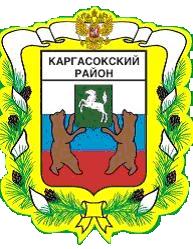 МУНИЦИПАЛЬНОЕ ОБРАЗОВАНИЕ «Каргасокский район»ТОМСКАЯ ОБЛАСТЬДУМА КАРГАСОКСКОГО РАЙОНАНа основании ст. 42 Устава муниципального образования «Каргасокский район»Дума Каргасокского района РЕШИЛА:	1. Утвердить Положение о порядке обнародования муниципальных нормативных правовых актов, соглашений и иной информации на официальном сайте муниципального образования «Каргасокский район» (www.kargasok.ru) в информационно-телекоммуникационной сети «Интернет» (далее – Положение) согласно приложению к настоящему решению.2. Признать утратившим силу решение Думы Каргасокского района от 18.06.2014 №293 «Об утверждении Положения о порядке обнародования муниципальных нормативных правовых актов и их проектов на официальном сайте муниципального образования «Каргасокский район» (www.kargasok.ru) в информационно-телекоммуникационной сети «Интернет». 3. Контроль за исполнением настоящего решения возложить на правовой комитет Думы Каргасокского района.Утвержденорешением ДумыКаргасокского районаот 27.12.2018 г. № ___ПриложениеПоложениео порядке обнародования муниципальных нормативных правовых актов, соглашений и иной информации на официальном сайте муниципального образования «Каргасокский район» (www.kargasok.ru) в информационно-телекоммуникационной сети «Интернет»1. Настоящее Положение о порядке обнародования муниципальных нормативных правовых актов, соглашений и иной информации на официальном сайте муниципального образования «Каргасокский район» (www.kargasok.ru) в информационно-телекоммуникационной сети «Интернет» (далее - Положение) устанавливает правила обнародования муниципальных нормативных правовых актов, соглашений и иной информации на официальном сайте муниципального образования «Каргасокский район» www.kargasok.ru в информационно-телекоммуникационной сети «Интернет» (далее - официальный сайт).2. На официальном сайте муниципального образования «Каргасокский район» (www.kargasok.ru) обнародуются:муниципальные правовые акты муниципального образования «Каргасокский район», затрагивающие права, свободы и обязанности человека и гражданина, устанавливающие правовой статус организаций, учредителем которых выступает муниципальное образование «Каргасокский район»;соглашения, заключенные органами местного самоуправления муниципального образования «Каргасокский район» с иными органами местного самоуправления;иная информация, подлежащая обнародованию в соответствии с действующим законодательством и Уставом муниципального образования «Каргасокский район».3. На официальном сайте должны быть обеспечены:а - бесплатный доступ ко всем обнародованным документам и информации, указанным в пункте 2 настоящего Положения;б - постоянный он-лайн доступ ко всем обнародованным документов и информации, указанных в пункте 2 настоящего Положения, в режиме 24/7.4. Организацию обнародования на официальном сайте документов и информации, указанных в пункте 2 настоящего Положения, осуществляет Администрация Каргасокского района.5. В целях организации в Администрации Каргасокского района обнародования на официальном сайте документов и информации, указанных в пункте 2 настоящего Положения, уполномоченное должностное лицо, назначенное распоряжением Администрации Каргасокского района, осуществляет:обнародование документов и информации, указанных в пункте 2 настоящего Положения, на официальном сайте;координацию деятельности органов местного самоуправления муниципального образования «Каргасокский район» при обнародовании документов и информации, указанных в пункте 2 настоящего Положения, на официальном сайте;мониторинг соблюдения сроков обнародования документов и информации, указанных в пункте 2 настоящего Положения, на официальном сайте.6. Муниципальные правовые акты муниципального образования «Каргасокский район» обнародуются на официальном сайте в виде текста в формате (в одном или нескольких из следующих форматов: .DOC, .DOCX, .RTF, .XLS, .XLSX), обеспечивающем возможность поиска и копирования фрагментов текста средствами веб-обозревателя («гипертекстовый формат»).Муниципальные правовые акты муниципального образования «Каргасокский район» обнародуются на официальном сайте в виде файлов в формате, обеспечивающем возможность их сохранения на технических средствах пользователей, и допускающем после сохранения возможность поиска и копирования произвольного фрагмента текста средствами соответствующей программы для просмотра («документ в электронной форме»).Обнародование муниципальных правовых актов муниципального образования «Каргасокский район» в иных форматах, а также в виде сканированных документов, требующих дополнительного распознавания, не допускается.Соглашения, заключенные органами местного самоуправления муниципального образования «Каргасокский район» с иными органами местного самоуправления, и иная информация, подлежащая обнародованию в соответствии с действующим законодательством и Уставом муниципального образования «Каргасокский район» обнародуются на официальном сайте в формате .PDF. При этом должна быть обеспечена возможность сохранения таких документов и (или) информации на технических средствах пользователей.7. Документы и информация, указанные в пункте 2 настоящего Положения, обнародуются на официальном сайте в разных разделах.8. Гиперссылки муниципальных нормативных правовых актов должны содержать полные реквизиты муниципального нормативного правового акта, в том числе:- вид муниципального нормативного правового акта (решение, постановление, распоряжение и так далее);- наименование органа местного самоуправления или должностного лица, принявшего муниципальный нормативный правовой акт;- дату принятия муниципального нормативного правового акта;- регистрационный номер муниципального нормативного правового акта;- полное название муниципального нормативного правового акта.9. Гиперссылки соглашений, заключенных органами местного самоуправления муниципального образования «Каргасокский район» с иными органами местного самоуправления, должны содержать:- дату заключения соглашения;- регистрационный номер соглашения;- полное наименование соглашения.10. Гиперссылки информации, подлежащей обнародованию в соответствии с действующим законодательством и Уставом муниципального образования «Каргасокский район», должны содержать:- сведения о виде информации (решение, постановление, распоряжение и так далее);- наименование органа (организации), принявшего (издавшего) соответствующий документ;- дату принятия документа;- регистрационный номер документа (при наличии);- полное название соответствующего документа.11. Гиперссылки должны находиться в левой части Интернет-страницы соответствующего раздела. В правой части Интернет-страницы (напротив каждой гиперссылки) должна находиться информация о дате обнародования в формате ДД.ММ.ГГГГ и уникальном номере обнародования, состоящем из 6 цифр. Уникальный номер обнародования присваивается в порядке возрастания.12. Муниципальные нормативные правовые акты обнародуются в принятой редакции.Соглашения, заключенные органами местного самоуправления муниципального образования «Каргасокский район» с иными органами местного самоуправления, обнародуются в подписанной сторонами соглашения редакции.Иная информация, подлежащая обнародованию в соответствии с действующим законодательством и Уставом муниципального образования «Каргасокский район», обнародуется в представленной уполномоченным органом (организацией) редакции, который несет ответственность за достоверность такой информации.РЕШЕНИЕПроект РЕШЕНИЕПроект РЕШЕНИЕПроект 27.12.2018№ ___с. Каргасокс. КаргасокОб утверждении Положения о порядке обнародования муниципальных нормативных правовых актов, соглашений и иной информации на официальном сайте муниципального образования «Каргасокский район» (www.kargasok.ru) в информационно-телекоммуникационной сети «Интернет», признании утратившим силу решения Думы Каргасокского района от 18.06.2014 №293Председатель ДумыКаргасокского района                                                                                             В.В. БрагинГлава Каргасокского районаА.П. Ащеулов